МИНИСТЕРСТВО НА ЗЕМЕДЕЛИЕТО И ХРАНИТЕ – СОФИЯ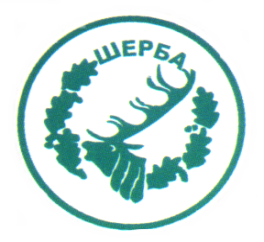 „СЕВЕРОИЗТОЧНО ДЪРЖАВНО ПРЕДПРИЯТИЕ” ДПТП:  ДЪРЖАВНО ЛОВНО СТОПАНСТВО „ШЕРБА”9100, с. Горен чифлик,ул. „Шерба” 7, Варненска областТел.  05141/2358, Е-mail: dls.sherba@dpshumen.bg	..............................................................................................................Изх.№ 1455/03.12.2015 г.офис с.Старо ОряховоИнформация по чл. 22б, ал. 2 т. 14 от ЗОПУведомяваме всички заинтересовани, че на основание сключен договор                      № Др-29/01.07.2015 г. между ТП ДЛС „Шерба“ и „Транс ко 04“ ЕООД с предмет                   „Доставка чрез покупка по заявка на канцеларски материали, във връзка с осъществяване стопанската дейност на ТП  ДЛС Шерба”  за 2015 година“ във връзка със заповед                          № 288/02.12.2014 г. на Директора на СИДП ДП гр. Шумен е извършено плащане, както следва:       ЗАМ.ДИРЕКТОР:   /п/ печат                         /инж. Р.Радев/Упълномощен със Заповед №404/16.12.2014г. на Директора на ТП ДЛС „Шерба“№Основание за плащанеРазмер на плащането – лв. без ДДСДата на плащането1ДКИ0000002257/27.10.2015-2.8230.11.2015 г.2Фактура № 1000000022/20.11.2015 г.505.60 лв.30.11.2015 г.3Фактура № 100000023/20.11.2015 г.20.16 лв.30.11.2015 г.4Фактура № 1000000024/26.11.2015 г.18.98 лв.30.11.2015 г.5Фактура № 1000000025/26.11.2015 г.7.83 лв.30.11.2015 г.